KATA PENGANTARPuji syukur penulis panjatkan kehadirat Tuhan Yang Maha Esa yang telah memberikan kesehatan dan kelapangan untuk berpikir sehinga penulis dapat menyelesaikan tulisan ilmiah ini dalam rangka penulisan skripsi. Dalam penyusunan pembuatan skripsi ini penulis banyak dibantu oleh berbagai pihak, untuk itu penulis ingin mengucapkan terimakasih atas bimbingan motivasi, dorongan, doa serta masukan yang telah diberikanPetani padi di Desa Sitoluama merupakan salah sau desa yang petaninya sudah menggunakan varietas unggul dalam usaha taninya yaitu varietas Ramos. Penggunaan varietas padi Ramos memiliki peluang untuk menghasilkan produksi yang lebih baik lagi sehingga sangat diperlukan analisis penyebab penurunan kualitas produksi padi varietas Ramos. Desa Sitoluama adalah salah satu desa yang berada di kecamatan Laguboti dimana petani padi telah menggunakan varietas unggul (Ramos), Dengan melakukan fishbone analisis, diharapkan dapat ditemukan faktor-faktor penyebab penurunan kualitas produksi padi  Varietas Ramos  yang selama ini tidak terlihat atau terabaikan.  Berdasarkan uraian latar belakang diatas penulis tertarik untuk meneliti dengan judul “Analisis Penyebab Penurunan Kualitas Produksi Padi Varietas Ramos Dengan Menggunakan Fishbone Analisis (Studi kasus : Desa Sitoluama Kabupaten Toba).	Puji dan syukur kehadirat Tuhan Yang Maha Esa dimana atas berkatnya, penulis dapat menyelesaikan skripsi ini dengan waktu yang direncanakan. Penyelesaian penulisan skripsi ini tidak terlepas dari bantuan berbagai pihak oleh karena itu penulis mengucapkan terimakasih yang sebesar-besarnya kepada:Ibu Dr. Leni Handayani, SP., M.Si Dekan Fakultas Pertanian Universitas Muslim Nusantara Al Washliyah Medan.Ibu Sri Wahyuni S.Si, M.Si Wakil Dekan Fakultas Pertanian Universitas Muslim Nusantara Al Washliyah Medan. Bapak Dian Habibie, SP.,MP. Selaku Ketua Program Studi Agribisnis Fakultas Pertanian Universitas Muslim Nusantara Al Washliyah Medan dan selaku penguji I dalam penulisan skripsi ini.Bapak Dr. Bambang Hermanto, SP, M,Si selaku Pembimbing yang telah memberikan arahan dan bimbingan dalam penulisan skripsi ini.Bapak Sugiar, SP., MP. Selaku penguji II  yang telah memberikan saran dan bimbingan dalam penulisan skripsi ini..Seluruh Dosen/staf  pengajar Fakultas Pertanian Universitas Nusantara Al-Washliyah  Medan.Orang tua penulis, Charly Pangaribuan dan Maria Napitupulu beserta keluarga berkat doa dan dukungan yang tiada henti diberikan kepada penulis. Seluruh responden yang menjadi sampel dalam penelitian ini yang telah banyak membantu dalam memberikan data dan informasi.Semua rekan-rekan Mahasiswa/I stambuk 2019 Fakultas Pertanian Universitas Muslim Nusantara Al-Washliyah Medan yang turut membantu dalam motivasi dalam pelaksanaan penelitian.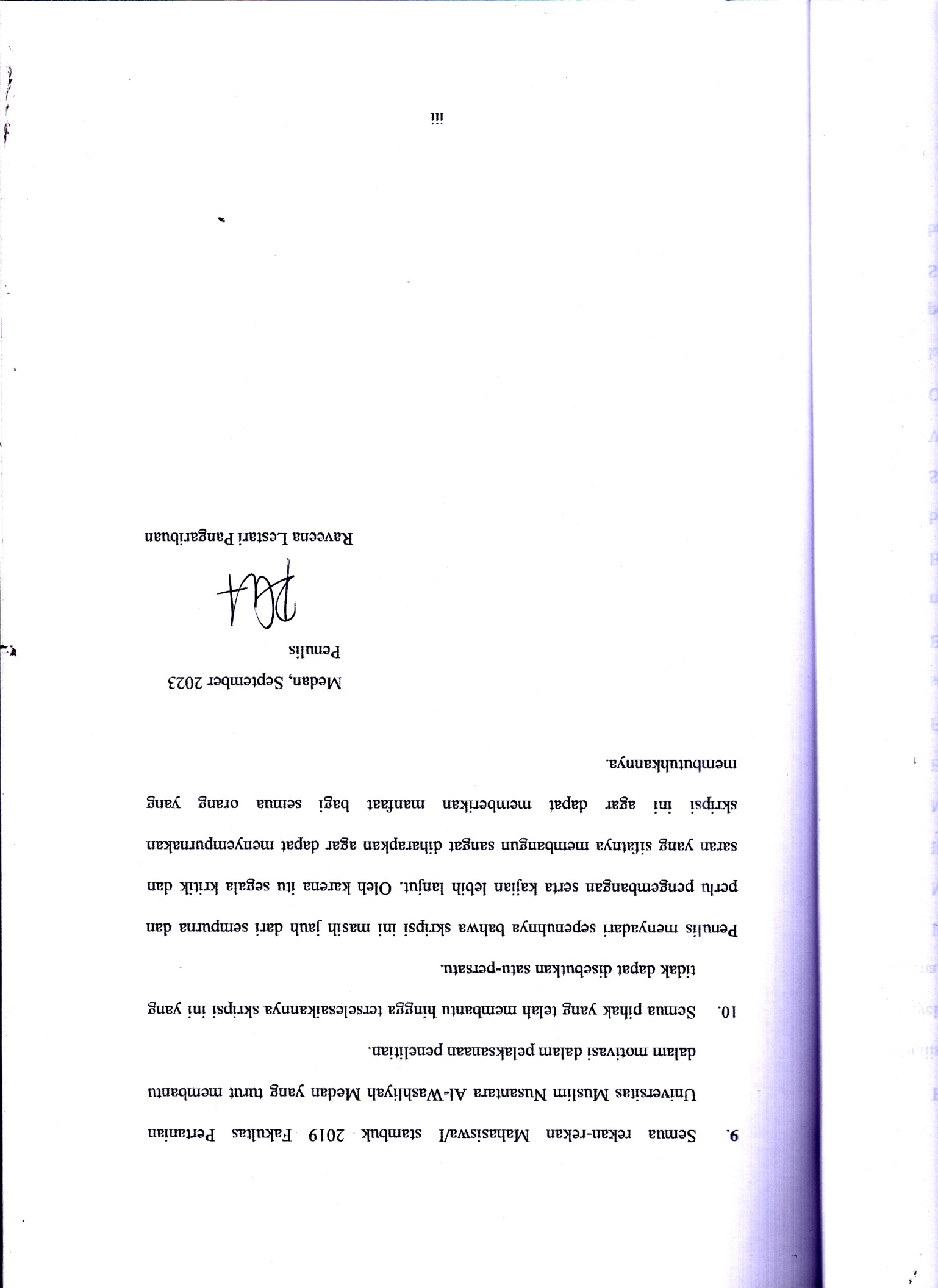 